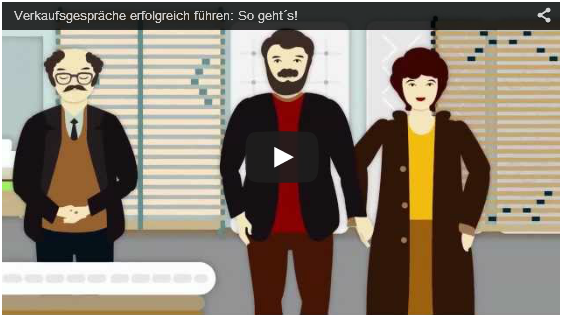 https://www.youtube.com/watch?feature=player_embedded&v=fwPNIZBrKvEAufgabe 1	Stellt euch vor, ihr arbeitet in einem Elektronikfachhandel und sollt ein bestimmtes Produkt verkaufen. Ihr seid prozentuell am Gewinn beteiligt! Je mehr Geräte ihr verkauft, desto mehr verdient ihr.Überlegt euch ein Produkt, das ihr verkaufen möchtet! Sammelt Argumente, die für dieses Gerät sprechen! Haltet das Verkaufsgespräch in einem Video fest!Wer in eurer Gruppe ist der beste Verkäufer/die beste Verkäuferin?Wer kennt sich mit den technischen Einzelheiten aus?Wer ist der beste Kunde/die beste Kundin?Wer formuliert die besten Texte?Wer ist der/die beste Regisseur/in?Wer ist der beste Kameramann/die beste Kamerafrau?Nehmt das Verkaufsgespräch mehrmals auf und gebt die beste Variante ab!Präsentiert euer Video der Klasse!